ORIGINAL APPLICATION FOR HOMESTEAD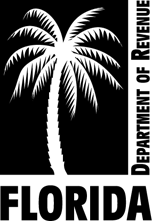 AND RELATED TAX EXEMPTIONSPermanent Florida residency required on January 1.Application due to property appraiser by March 1.      *Disclosure of your social security number is mandatory. It is required by section 196.011(1)(b), Florida Statutes. The social security number will be used to verify taxpayer identity and homestead exemption information submitted to property appraisers.Continued on page 2I authorize this agency to obtain information to determine my eligibility for the exemptions applied for.  I qualify for these exemptions under Florida Statutes.  I own the property above and it is my permanent residence or the permanent residence of my legal or natural dependent(s). (See s. 196.031, Florida Statutes.)I understand that under section 196.131(2), F.S., any person who knowingly and willfully gives false information to claim homestead exemption is guilty of a misdemeanor of the first degree, punishable by imprisonment up to one year, a fine up to $5,000, or both. I certify all information on this form and any attached statements, schedules, etc., are true and correct to the best of my knowledge as of January 1 of this year.Signature, applicant	 Signature, co-applicant	Date      	 			 Date      	 	File the signed application for exemption with the county property appraiser.     		     		     ________________             ________Signature, property appraiser or deputy	Date	Entered by                                            DatePenaltiesThe property appraiser has a duty to put a tax lien on your property if you received a homestead exemption during the past 10 years that you were not entitled to. The property appraiser will notify you that taxes with penalties and interest are due.  You will have 30 days to pay before a lien is recorded. If this was not an error by the property appraiser, you will be subject to a penalty of 50 percent of the unpaid taxes and 15 percent interest each year (see s. 196.011(9)(a), F.S.). For special requirements for estates probated or administered outside Florida, see s. 196.161(1), F.S.The information in this application will be given to the Department of Revenue. Under s. 196.121, F.S., the Department and property appraisers can give this information to any state where the applicant has resided. Social security numbers will remain confidential under s.193.114(5), F.S.Contact your local property appraiser if you have questions about your exemption.EXEMPTION AND DISCOUNT REQUIREMENTSHomestead   Every person who owns real property in Florida on January 1, makes the property his or her permanent residence or the permanent residence of a legal or natural dependent, and files an application may receive a property tax exemption up to $50,000. The first $25,000 applies to all property taxes. The added $25,000 applies to assessed value over $50,000 and only to non-school taxes.Your local property appraiser will determine whether you are eligible. The appraiser may consider information such as the items requested on the bottom of page 1.Save our Homes (SOH) Beginning the year after you receive homestead exemption, the assessment on your home cannot increase by more than the lesser of the change in the Consumer Price Index or 3 percent each year, no matter how much the just value increases. If you have moved from one Florida homestead to another within the last two years, you may be eligible to take some of your SOH savings with you. See your property appraiser for more information.This page does not contain all the requirements that determine your eligibility for an exemption.Consult your local property appraiser and Chapter 196, Florida Statutes, for details.Terms & Agreement for Homestead Exemption________________ Florida Statue 196.031                                         Spouses filing separate Homestead ExemptionsTerms and Agreement: Florida considers a couple ONE unit. Without documented proof of separate residency, you may only file ONE Homestead Exemption.  “Couple” any 2 people that are legally married under the laws of any state or territorial possession of the United States or of any foreign country.________________ Florida Statue 196.061                                                       Rental of Homestead to constitute abandonment.The rental of all or substantially all of a dwelling previously claimed to be a homestead for tax purposes shall constitute the abandonment of such dwelling as a homestead, and the abandonment continues until the dwelling is physically occupied by the owner. However, such abandonment of the homestead after January 1 of any year does not affect the homestead exemption for tax purposes for that particular year unless the property is rented for more than 30 days per calendar year for 2 consecutive years.In signing below I have read and understand all the terms for filing Homestead Exemption.I understand that under section 196.121(2), Florida Statutes, any person who knowingly and willfully gives false information to claim Homestead Exemption is guilty of a misdemeanor of the first degree, punishable by imprisonment up to 1 year, a fine up to $5,000 or both. Signature										DateSignature 										DateSignature of Deputy									DateCounty      County      Tax Year      Tax Year      Parcel ID       Parcel ID       I am applying for homestead exemption, $25,000 to $50,000	     New	              Change       I am applying for homestead exemption, $25,000 to $50,000	     New	              Change       I am applying for homestead exemption, $25,000 to $50,000	     New	              Change       I am applying for homestead exemption, $25,000 to $50,000	     New	              Change       I am applying for homestead exemption, $25,000 to $50,000	     New	              Change       I am applying for homestead exemption, $25,000 to $50,000	     New	              Change       Do you claim residency in another county or state?    Applicant?   Yes  No	Co-applicant?   Yes  NoDo you claim residency in another county or state?    Applicant?   Yes  No	Co-applicant?   Yes  NoDo you claim residency in another county or state?    Applicant?   Yes  No	Co-applicant?   Yes  NoDo you claim residency in another county or state?    Applicant?   Yes  No	Co-applicant?   Yes  NoDo you claim residency in another county or state?    Applicant?   Yes  No	Co-applicant?   Yes  NoDo you claim residency in another county or state?    Applicant?   Yes  No	Co-applicant?   Yes  NoApplicantApplicantApplicantApplicantCo-applicant/SpouseName*Social Security #Immigration #Date of birth% of ownershipDate of permanent residencyMarital status	  Single    Married    Divorced    WidowedMarital status	  Single    Married    Divorced    WidowedMarital status	  Single    Married    Divorced    WidowedMarital status	  Single    Married    Divorced    WidowedMarital status	  Single    Married    Divorced    WidowedMarital status	  Single    Married    Divorced    WidowedHomestead addressHomestead addressHomestead addressHomestead addressHomestead addressMailing address, if differentLegal descriptionLegal descriptionLegal descriptionLegal descriptionLegal descriptionPhone       Type of deed      	 Date of deed        Type of deed      	 Date of deed        Type of deed      	 Date of deed        Recorded:	Book       	Page        Date       Recorded:	Book       	Page        Date       Recorded:	Book       	Page        Date       Did any applicant receive or file for exemptions last year?	 Yes    NoDid any applicant receive or file for exemptions last year?	 Yes    NoDid any applicant receive or file for exemptions last year?	 Yes    NoDid any applicant receive or file for exemptions last year?	 Yes    NoDid any applicant receive or file for exemptions last year?	 Yes    NoDid any applicant receive or file for exemptions last year?	 Yes    NoPrevious address:       Previous address:       Previous address:       Previous address:       Previous address:       Previous address:       Please provide as much information as possible. Your county property appraiser will make the final determination.Please provide as much information as possible. Your county property appraiser will make the final determination.Please provide as much information as possible. Your county property appraiser will make the final determination.Proof of ResidenceApplicantCo-applicant/SpousePrevious residency outside Florida and date terminated     	date           	date      FL driver license or ID card number     	date           	date      Evidence of relinquishing driver license from other stateFlorida vehicle tag numberFlorida voter registration number (if US citizen)     	date           	date      Declaration of domicile, enter date     	 date           	 date      Current employerAddress on your last IRS returnSchool location of dependent childrenBank statement and checking account mailing addressProof of payment of utilities at homestead address Yes	 No Yes	 NoName and address of any owners not residing on the property Name and address of any owners not residing on the property Name and address of any owners not residing on the property In addition to homestead exemption, I am applying for the following benefits.See page 3 for qualification and required documents.By local ordinance only:	 	Age 65 and older with limited income (amount determined by ordinance)	 	Age 65 and older with limited income and permanent residency for 25 years or more  	$500 widowed      $500 blind      $500 totally and permanently disabled 	Total and permanent disability - quadriplegic 	Certain total and permanent disabilities - limited income and hemiplegic, paraplegic, wheelchair required, or legally blind 	Disabled veteran discount, 65 or older 	Veteran disabled 10% or more 	Disabled veteran confined to wheelchair, service-connected 	Service-connected totally and permanently disabled veteran or surviving spouse 	Surviving spouse of veteran who died while on active duty   First responder totally and permanently disabled in the line of duty or surviving spouse 	Surviving spouse of first responder who died in the line of dutyOther, specify:      	Added Benefits Available for Qualified Homestead PropertiesAdded Benefits Available for Qualified Homestead PropertiesAdded Benefits Available for Qualified Homestead PropertiesAdded Benefits Available for Qualified Homestead PropertiesAdded Benefits Available for Qualified Homestead PropertiesAdded Benefits Available for Qualified Homestead PropertiesAdded Benefits Available for Qualified Homestead PropertiesAmountAmountQualificationsQualificationsForms and Documents*StatuteExemptionsExemptionsExemptionsExemptionsExemptionsExemptionsExemptionsLocal option, age 65 and olderLocal option, age 65 and olderDetermined by local ordinanceLocal ordinance, limited incomeProof of ageDR-501SC, household incomeProof of ageDR-501SC, household income196.075Local option, age 65 and olderLocal option, age 65 and olderThe amount of the assessed valueLocal ordinance, just value under $250,000, permanent residency for 25 years or more.DR-501SC, household incomeDR-501SC, household income196.075Widowed Widowed $500Death certificate of spouseDeath certificate of spouse196.202BlindBlind$500Florida physician, DVA*, or SSA**Florida physician, DVA*, or SSA**196.202Totally and Permanently DisabledTotally and Permanently Disabled$500DisabledFlorida physician, DVA*, or SSA**Florida physician, DVA*, or SSA**196.202All taxesQuadriplegic2 Florida physicians or DVA*2 Florida physicians or DVA*196.101All taxesHemiplegic, paraplegic, wheelchair required for mobility, or legally blindLimited incomeDR-416, DR-416B, or letters from 2 FL physicians 
(For the legally blind, one can be an optometrist.) Letter from DVA*, and 
DR-501A, household incomeDR-416, DR-416B, or letters from 2 FL physicians 
(For the legally blind, one can be an optometrist.) Letter from DVA*, and 
DR-501A, household income196.101Veterans and First Responders Exemptions and DiscountVeterans and First Responders Exemptions and DiscountVeterans and First Responders Exemptions and DiscountVeterans and First Responders Exemptions and DiscountVeterans and First Responders Exemptions and DiscountVeterans and First Responders Exemptions and DiscountVeterans and First Responders Exemptions and DiscountDisabled veteran discount, age 65 and olderDisabled veteran discount, age 65 and older% of disabilityCombat-related disability Proof of age, DR-501DVProof of disability, DVA*, or 
US governmentProof of age, DR-501DVProof of disability, DVA*, or 
US government196.082Veteran, disabled 10% or more by misfortune or during wartime serviceVeteran, disabled 10% or more by misfortune or during wartime serviceUp to $5,000Veteran or surviving spouse Proof of disability, DVA*, or 
US governmentProof of disability, DVA*, or 
US government196.24Veteran confined to wheelchair, service-connected, totally disabledVeteran confined to wheelchair, service-connected, totally disabledAll taxesVeteran or surviving spouse Proof of disability, DVA*, or 
US governmentProof of disability, DVA*, or 
US government196.091Service-connected, totally and permanently disabled veteran or surviving spouseService-connected, totally and permanently disabled veteran or surviving spouseAll taxesVeteran or surviving spouse Proof of disability, DVA*, or 
US government Proof of disability, DVA*, or 
US government 196.081Surviving spouse of veteran who died while on active dutySurviving spouse of veteran who died while on active dutyAll taxesSurviving spouseLetter attesting to the veteran’s death while on active dutyLetter attesting to the veteran’s death while on active duty196.081First responder totally and permanently disabled in the line of duty or surviving spouseFirst responder totally and permanently disabled in the line of duty or surviving spouseAll TaxesFirst responder or survivingspouseProof of Disability, employer certificate, physician’s certificate and SSA** (or additional physician certificate)Proof of Disability, employer certificate, physician’s certificate and SSA** (or additional physician certificate)196.102Surviving spouse of first responder who died in the line of dutySurviving spouse of first responder who died in the line of dutyAll taxesSurviving spouseLetter attesting to the first responder’s death in the line of dutyLetter attesting to the first responder’s death in the line of duty196.081*DVA is the US Department of Veterans Affairs or its predecessor. **SSA is the Social Security Administration.*DVA is the US Department of Veterans Affairs or its predecessor. **SSA is the Social Security Administration.*DVA is the US Department of Veterans Affairs or its predecessor. **SSA is the Social Security Administration.*DVA is the US Department of Veterans Affairs or its predecessor. **SSA is the Social Security Administration.*DVA is the US Department of Veterans Affairs or its predecessor. **SSA is the Social Security Administration.*DVA is the US Department of Veterans Affairs or its predecessor. **SSA is the Social Security Administration.*DVA is the US Department of Veterans Affairs or its predecessor. **SSA is the Social Security Administration.